ФЕДЕРАЛЬНОЕ АГЕНТСТВО СВЯЗИ РФ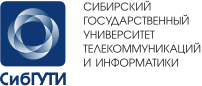 ИНФОРМАЦИОННОЕ ПИСЬМОФедеральное государственное бюджетное образовательно учреждение высшего образования «Сибирский государственный университеттелекоммуникаций и информатики»Гуманитарный факультетв период с 20 января по 25 февраля 2016г.проводит V заочную олимпиаду по обществознанию«Социологические ступеньки»Кафедра социологии, политологии и психологии гуманитарного факультета Сибирского государственного университета телекоммуникаций и информатики приглашает учащихся 10-11 классов общеобразовательных школ, лицеев, гимназий Новосибирской области принять участие в VI заочной олимпиаде по обществознанию «Социологические ступеньки». Конкурсные задания соответствуют государственному образовательному стандарту по обществознанию.Участники олимпиады имеют возможность проверить свои знания по обществознанию, подготовиться к успешной сдаче ЕГЭ*.Участникам VI заочной олимпиады будут предложены поисковые и проблемные задания по актуальным вопросам социальной жизни, размышления над которыми должны быть оформлены в жанре эссе.Призеры олимпиады будут отмечены:I место – диплом и сертификат на скидку по оплате первого года обучения на гуманитарном факультете в размере 20%;II место – диплом и сертификат на скидку по оплате первого года обучения на гуманитарном факультет в размере 15%;III место – диплом и сертификат на скидку по оплате первого года обучения на гуманитарном факультете в размере 10%.Лучшие работы будут опубликованы в сборнике Российской научно-технической конференции «Инновации и научно-техническое творчество молодежи». Информацию о конференции можно посмотреть по ссылке: https://sibsutis.ru/science/conference/shelf/conference_sibguty/conf_2016/conf.phpГуманитарный факультет Сибирского государственного университета телекоммуникаций и информатики ведет подготовку по направлениям «Социология» и «Реклама и связи с общественностью»._________________________________________________________________* Участие в олимпиадах Федеральное государственное бюджетное образовательно учреждение высшего образования «Сибирский государственный университеттелекоммуникаций и информатики» предоставляет преимущества при поступлении на гуманитарный и инженерно-экономический факультеты университета на внебюджетную форму обучения.Выполненные задания принимаются до 24ч. 25 февраля 2016 года по электронному адресу: gf@sibguti.ru, дополнительная почта kafedra_spp@mail.ru.Файл, в котором содержится выполненное задание, должен быть назван по фамилии участника с указанием названия учебного заведения (Иванов И.И. МОУ Березовская СОШ № 185). Уточнение информации по контактным телефонам: 8(383)2693929 – Татьяна Владимировна Щеклачева понедельник-пятница с 9 до 12ч., с.т.89138995460 – Наталья Леонидовна Микиденко в рабочее  время; 8(383)2693929 – Табарков Алексей Викторович, cуббота: с 9 до 13ч.Регламент проведения олимпиады в Приложениях 1,2,3.Надеемся быть Вам полезными.Оргкомитет олимпиады:Председатель: к.ф.н., доцент, декан гуманитарного факультета Е.И. Карев                         к.с.н., доц., зав. кафедрой СПП Н.Л. Микиденко к. культурологии, доц. С.П.Сторожевак.ф.н. доц. М.А. ЛогутоваТворческое задание VI заочной олимпиады по обществознанию«Социологические ступеньки»Тема олимпиады «Социологическое воображение»В 2016 году исполняется 100 лет со дня рождения создателя теории социологического воображения американского социолога Чарльза Райта Миллса. Его волновали проблемы методов познания социальной реальности и ее интерпретации. По словам Ч.Р. Миллса, социология занимается изучением многообразия социальных миров, человеческих групп, человеческих характеров и пр. При этом важны не только социальные объекты, но и смыслы, которые люди вкладывают в свои действия. Социология совершает увлекательное путешествие в мир других людейОн предложил рассматривать социальные явления через призму социологического воображения, понимая под ним способность связать свою личную биографию человека с историческим временем и социальной структурой, в которых человек живет. «Социологическое воображение позволяет перейти от исследования независимых от воли отдельного индивида общих исторических изменений к самым сокровенным свойствам человеческой личности, а так же видеть связь между ними… Посредством социологического воображения человек сегодня надеется понять, что происходит в мире и что происходит с ним самим – в точке пересечения биографии и истории общества (Миллс, Ч. Р. Социологическое воображение». М.: Издательский Дом NOTA BENE, 2001. – С.15). Задание: Напишите эссе на тему «Социологическое воображение как способность человека анализировать общество».В эссе должно быть следующее:Формулирование проблемыОтражение собственной позицииТеоретическая аргументацияФактическая аргументация (примеры из общественной жизни и личного социального опыта)Дополнительными достоинствами эссе могут быть:Описание разных точек зренияУказание на многозначность ключевого понятияИспользование теоретических положений других авторов, работающих с понятием «социологическое воображение».В помощь участнику олимпиады приводим выдержки из работы Ч.Р.Миллса.Ч.Р. Миллс считал, что социологическое воображение, или чувство, нужно развивать. Он полагал, что «тот, кто обладает социологическим воображением, способен понимать, какое влияние оказывает действие исторических сил на внутреннее состояние и жизненный путь людей (Миллс Ч.Р. Социологическое воображение. – М.: Издательский Дом NOTA BENE, 2001. – С.13).«…то, что мы переживаем в своих индивидуальных средах деятельности, часто вызвано структурными изменениями в обществе. Поэтому, чтобы понять эти изменения, происходящие в отдельных индивидуальных ячейках, необходимо выйти за их пределы. Тем более, что количество и многообразие структурных изменений растет, поскольку институты, внутри которых мы живем, все шире распространяют свое влияние, и связь между ними становится все более тесной.» (Миллс Ч. Р. Социологическое воображение. – М.: Издательский Дом NOTA BENE, 2001. – С.19-20).Какая логика, по-Вашему мнению, кроется за этими утверждениями? Какие аргументы Вы бы привели в поддержку или опровержение данных утверждений? Какие примеры интерпретации социальных явлений, фактов, процессов через призму Вашего социологического воображения Вы можете предложить?Об авторе:Чарльз Райт Миллс (1916-1962) – американский социолог, работал в Колумбийском университете, сотрудничал с такими известными социологами, как Дж. Ландберг, П. Лазарсфельд. Еще в студенческие годы он начал публиковать статьи в профессиональных социологических журналах. Среди известных работ ученого: «Белые воротнички: средние классы в Америке» (1951 г.), «Властвующая элита» (1956 г.), «Причины третьей мировой войны» (1958 г.), «Социологическое воображение» (1959 г.), «Марксисты» (1962 г.), «Социология и прагматизм» (опубликована посмертно в 1964 г.). Миллс также проявил интерес к исследованию кубинской революции и написал книгу: «Слушайте, янки: революция на Кубе» (1960 г.). Для подготовки ответа Вам могут быть полезны:1. Миллс, Ч.Р. Социологическое воображение. – М.: Издательский Дом NOTA BENE, 2001.2. Кравченко С.А.Социология в 2-х тт. Т.1. Классические теории через призму социологического воображения. Учебник для академического бакалавриата. Издание 1. М.: Юрайт, 2014. – 584 с. – Размещена на сайте:18.02.14http://www.isras.ru/publ.html?id=3017 3. Кравченко С.А.Социология в 2-х тт. Т.2. Новые и новейшие социологические теории через призму социологического воображения. Учебник для академического бакалавриата. Издание 2. М.: Юрайт, 2014. – 636 с. – Размещена на сайте:18.02.14 http://www.isras.ru/publ.html?id=30184. Симонова О.А. История социологии XX века: избранные темы: учеб. пособие. – М.: Университетская библиотека; Логос, 2008. – 208 с.5. Гидденс 	Э. Социология / При участии К.Берсолл: Пер. с англ. Изд.2-е. М.: Едиториал УРСС, 2005. – С.16-18.Приложение 1.Регламент проведения V заочной олимпиады школьников по обществознанию «Социологические ступеньки»Процедура проведения заочной Олимпиады по обществознаниюС 20 января 2015 г. на странице spp.sibsutis.ru, в разделе «Школьникам и абитуриентам», в подразделе «Олимпиады», а так же на сайте университета sibsutis.ru в разделе «Абитуриентам» в подразделе «Олимпиады» будут размещены задания олимпиады. Задания могут быть выполнены в срок до 25 февраля. Последний срок подачи конкурсной работы 25 февраля до 24ч. на е-mail: gf@sibguti.ru. После получения работы Вам будет отправлено письмо о регистрации. Если письмо о регистрации не пришло, отправьте еще раз или позвоните по контактным номерам. Обязательно контролируйте. Работы, присланные позже указанного срока, рассматриваться не будут.После проверки работ участников VI заочной олимпиады по обществознанию Оргкомитет олимпиады сформирует списки с результатами, определит победителей, оформит свое решение протоколом и опубликует результаты олимпиады на сайте кафедры социологии, психологии, политологии ФГОБУ ВПО «СибГУТИ»  – spp.sibsutis.ru в разделе «Школьникам и абитуриентам», в группе «Олимпиады», а также на сайте университета sibsutis.ru в разделе «Абитуриентам», в боковой вкладке «Олимпиады» (http://www.sibsutis.ru/applicants/abiturient/olympiad/) в срок до 2 марта 2016 г.3. Победителям олимпиады, проживающим вне Новосибирска, дипломы и сертификаты будут высланы на адрес школы или на личный адрес.Приложение 2.Требования к оформлению работы:Объем работы для эссе: не более 3 печатных страниц с полуторным межстрочным интервалом, размер шрифта – 14, отступы со всех сторон – 2 см.Заголовок должен быть набран жирным шрифтом (размер шрифта – 14), выравнивание по центруФамилия Имя Отчество должны быть набраны жирным шрифтом большими буквами (размер шрифта – 14), выравнивание по центруНазвание учебного заведения, адрес (пример: МБОУ СОШ № 185 (Муниципальное бюджетное образовательное учреждение Средняя общеобразовательная школа № 185, 630108, г. Новосибирск, ул. Тургенева 84)Ваш контактный телефон,e-mail(Пример)Глобальные экологические проблемы: мир на грани исчезновенияИВАНОВ ИВАН ИВАНОВИЧМБОУ СОШ № 9 Чулымского района (Муниципальное общеобразовательное учреждение средняя общеобразовательная школа № 9) 632552, Новосибирская область, г.Чулым, ул. Северная, 7Конт.телефон: 891300000011e-mail:ivan2014@yandex.ruНумерация страниц производится внизу справа, начиная с первой страницы. Отдельный титульный лист не нужен.Работа должна быть отослана не позднее 25 февраля на электронный адрес: gf@sibguti.ruПриложение 3.Специфика жанра эссеЭссе́ – литературный жанр прозаического сочинения небольшого объёма и свободной композиции. Эссе — это размышление над проблемой. Поэтому в эссе допускается полемика с другими авторами (их точкой зрения). Цитировать других авторов можно, но умеренно и к случаю. Эссе должно быть абсолютно самостоятельной работой, написанной собственным стилем и языком. Жанр эссе предполагает свободу творчеству, и первостепенное значение имеет личность автора. Его мысли, чувства, отношения к миру – основа для сочинения. Эссеистическому стилю свойственны: образность; афористичность; парадоксальность; установка на разговорную интонацию и лексику. Для передачи личного восприятия, освоения мира автор эссе может: привлекать многочисленные примеры; проводить параллели; подбирать аналогии; использовать ассоциации.В эссе могут быть использованы средства художественной выразительности:метафоры; аллегорические и притчевые образы; символы; сравнения.Наряду с личным видением обсуждаемой проблемы необходима опора на теоретические знания, полученные в ходе изучения цикла гуманитарных наук в школе.